EXECUTIVE COMMITTEE MEETING MINUTES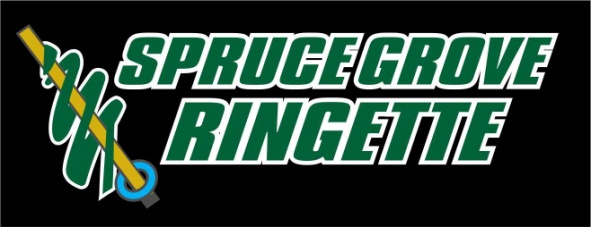 Wednesday, August 29, 2016 @ 7:00 p.m.Border Paving Athletic Centre – Lodgepole Room	1.	CALL TO ORDERRhonda Kew called the meeting to order at 7:09 pm.2.	ADOPTION OF AGENDASherry Stypula moved to adopt the agenda of August 29, 2016 with the addition of Coaching to New Business. Lynne Anderson seconded. All in favor. 																												CARRIED3.	CREDENTIALS REPORTQuorum established – 11 voting members in attendance.4.	ADOPTION OF MINUTESBarb Hoffman moved to adopt the minutes of August 10, 2016. Krista Wood seconded. All in favor.CARRIED5.	COMMITTEE REPORTS - None6.	NEW BUSINESSa.	Budget – Zone 5 fees will need to be adjusted on our budget as well as a $500 performance bond is payable.   They will refund the performance bond at the end of the season.  	Discussions regarding bingo revenue numbers, registration numbers for late registrants, tournament team registrations may be high due to losing of teams to playdowns.  MOTION – Krista Wood motioned that we accept the budget proposed for the 2016/2017 season with adjustments to BGL fees of $3,730.  Johnanne Parker seconded.  All in favour.												CARRIEDb.	Player Assessment & Evaluation Schedule – as far as ice we have followed the same format as last season.  Nancy Bechard will look after the evaluators who will observe from the stands.  The Directors of each division will look after getting the on ice helpers.  Dillon Elliott will send Nancy a list of coaches and assistant coaches to pick “leads” for leading the ice assessments.  Sherry Stypula and Karen Kunyk will send out an email to the U16’s and U19’s for on ice helpers.  A link to RAB video will be attached.			Rhonda will send out a board contact list to the board members. 	c.	Recap of BGL meeting – Krista Wood reported that there were some increases to referee fees.  -	It was also noted that Fort McMurray has lost the Plamondon ice, therefore if home games are scheduled with Fort McMurray we will need to travel to Fort McMurray.  They will try to schedule double headers for teams travelling to Hinton and Fort McMurray.  There was some discussion regarding a travel subsidy as well. -	No blackouts will be allowed for session 1.  Three re-schedules will be allowed which can now be used for tournaments.  Two blackouts will be allowed for session 2.  -	There were some fees and fine updates which will be discussed at coaches meeting.  -	The re-pooling issues from last year have been cleared up. -		Report A Score will be changing.  BGL is working on those details.  Team managers will likely have to enter more information from the game sheets, such as goalie minutes, scores, penalties, etc. d.	U19 update – We have 22 registrants with 2 goalies.  One registrant has gone to St. Albert.  There are a number of U19 girls trying out for Zone 5 AA and St. Albert AA.  There was an email sent out to U19 parents with information regarding St. Albert opening up their league to displaced players which is also on the U19 division page.  St. Albert has named 11 players and they will therefore have 5 spots available.  -	There were some concerns by members that our U19 team will not be an “A” team and the board has advised that we will wait to see how the evaluations pan out.  -	There was some discussion on how many U19 players to have on the roster.  We will wait to see where the natural break is after evaluations.  It may be that we have 14, 16 or 18 depending on the outcome of evaluations.  The Director will need to explain this process to the parents and the reason for the numbers that have been kept.  e.	Ice - Base Week and Extra Ice – It was noted that Calahoo ice will be 45 minutes later than last years time on the Saturday.  (6:00 p.m. and 7:30 p.m. starts)f.	 Playdown Schedule – There was some discussion regarding U16 and U19 playdowns during the Sweetheart Tournament.  It may be that this will be for Round 2 which may not be needed due to the numbers of teams in BGL.  U14A, U12B and U16B may not be involved in Sweetheart due to their playoffs.  SGRA may consider hosting to keep these divisions in town that weekend.  g.	NRL Games – Rush and Wham are looking for ice during the Sweetheart Tournament.  We are tentatively looking at a double header on the Saturday depending on ice.  Thinking of marketing it as a Battle of Alberta as it will be against Calgary.  We are also looking at extra programming with the Rush as well.  h.	Social Media – We need to have a policy in place as Twitter, Facebook, Instagram, etc. were huge hits last year.  The amount of posting on the social media sites was held back due to no policy.  Karen Shackleton will work on a policy to submit for adoption by the board.i.	Coaching – Dillon has advised that we have had a few more coaching applications and we will be approaching previous coaches to see if they would be willing to volunteer again. -	Coaches meeting: -	need to remind all coaches that family members cannot be a coach/manager combination. -	when picking assistant coaches that parents of girls on the team are given priority to outside help.  Anyone that is wanting to assistant coach be given the opportunity to apply to the head coach.  No parent should feel they were not given a chance to help because everyone was pre-picked before the first meeting.  -	Dillon reported that the response to coaching evaluations last year was poor.  If coaches or parents are wondering about feedback direct your inquiries to Dillon Elliott.  j.	U12/U14 parent request – A request was made by a U14 parent to keep her daughter back at the U12 level.  Rhonda Kew explaing that there are rules for having over age players, such as overage players are used to make teams viable when associations are short players for certain divisions. It is very difficult to get BGL approval.  Rhonda Kew will have a discussion with the U14 parent to explain the three different divisions (A, B & C) and why it is recommended that she play at her age group.  k.	Photography – photo night has been booked for October 2, 2016.  There was discussion that this may be too early for the younger divisions.  It was also discussed trying something different this year so that we aren’t using ice time for photos.  We may look at having each team be responsible for their own team photos by giving them a photo allowance which SGRA budgets for the photographer each year.  A deadline would be given to have photos in to the Board by.  Rhonda Kew will communicate with Sherri Plouffe on this matter.  MOTION – Stu Becker made a motion to not have photo night on October 2, 2016, to look for a later date, to not do photos on ice, and consult with SDI for other options.  Rhonda Kew seconded.  CARRIED UNANIMOUSLY7.	ROUND TABLE DISCUSSION		-	There was some discussion on the how to for set up for the Universal Athlete Assessments. 		-	Sweetheart Tournament dates – February 17 to 20, 2017-	Sponsorship – Stu reported that we should have a decision on the funding applied for September 15 to September 29, 2016.-	Rhonda Kew has advised that she will be transitioning out of the SGRA Board at the end of this season.  There was discussion regarding the President position which is still open and Vice President position and how best to make this a learning year for the new board members.  -	It was also noted that as a far as a remuneration for an administration position there are grants we can apply for each year to cover the remuneration of an administrative person. 8.  MEETING DATES		- Directors Meeting – Tuesday, September 6 at 5:00 p.m. at Stu Barnes		-	Divisional Director and Parent Meeting – Thursday, September 15, 2016 at the following times: 				- 5:30 p.m. U10/AS				-	6:15 p.m. U12				-	7:00 p.m. U14				-	7:45 p.m. U16				- 8:30 p.m. U199.	NEXT BOARD MEETING – Thursday, September 22, 2016 at 7:00 p.m. The meeting will end at 9:00 p.m.  for parents with players on ice that night (their practice will end at 8:30 p.m.) 10.		ADJOURNMENT - Rhonda Kew adjourned the meeting at 9:12 p.m.